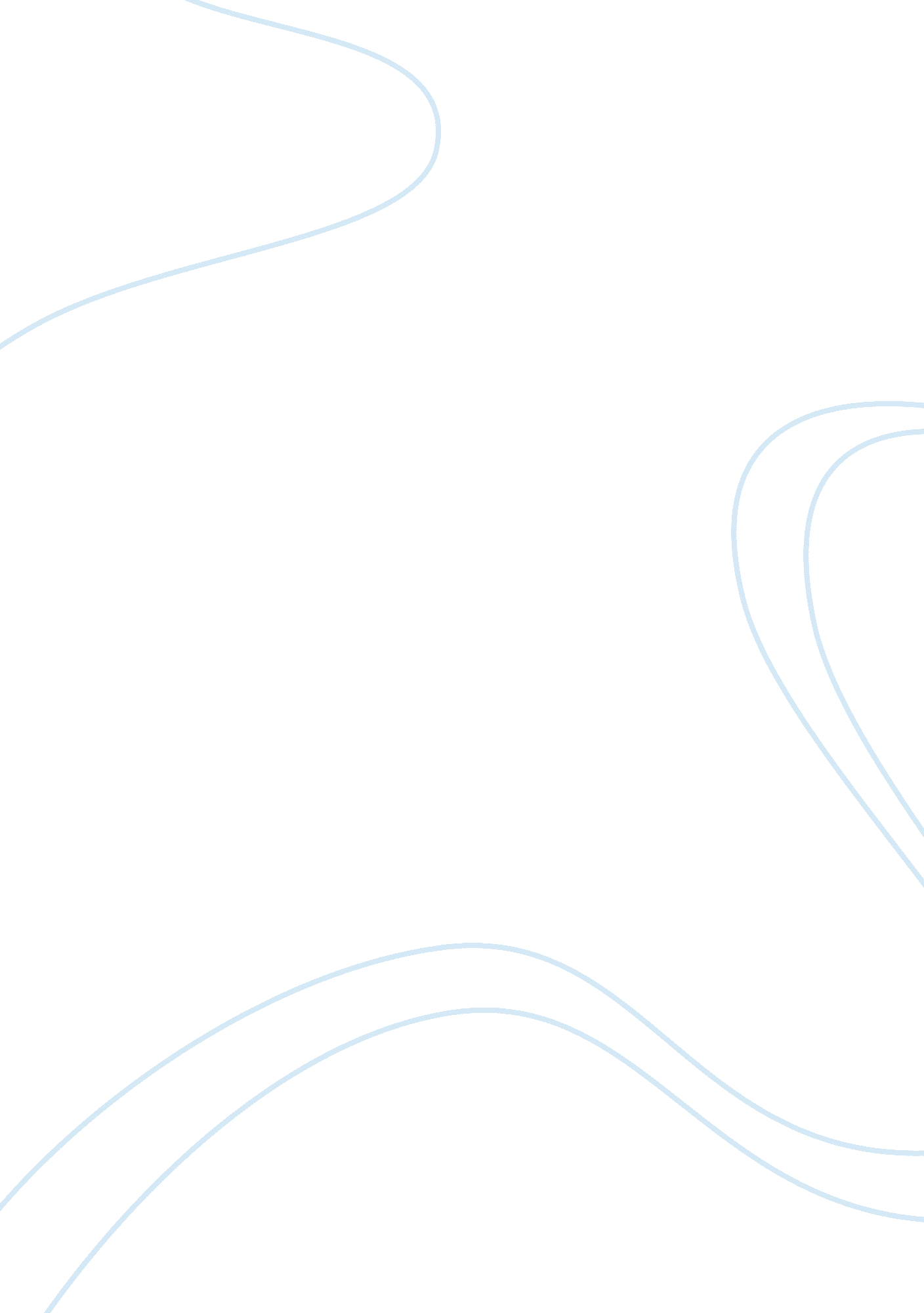 Fascism which is held in such high regards.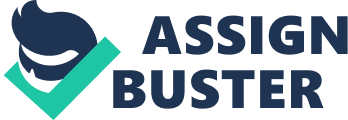 Fascism is a form of counter-revolutionary politics that first arose in the early part of the twentieth-century in Europe. It was a response to the rapid social upheaval, the devastation of World War I, and the Bolshevik Revolution. Fascism is a philosophy or a system of government the advocates or exercises a dictatorship of the extreme right, typically through the merging of state and business leadership, together with an ideology of aggressive nationalism. Celebrating the nation or the race as an organic community surpassing all other loyalties. This right-wing philosophy will even advocate violent action to maintain this loyalty which is held in such high regards. Fascism values human nature in a group for the benefit of the community. The group as a whole is called the human will, which is ruled by a select group or one leader, with the power being passed down from top to bottom. Fascism seeks to organize an organization led mass movement in an effort to capture the state power. When the power is in the firm grip of the ruler, the government will be used to control the population and everything in it so the community will be benefited. Fascisms ideal government would be fashioned around the good of the community or nation. Everyone would work for the benefit of the nation and that is all. Regularly this would take place with the merging of the state and business leadership, with concern only of the nation. In The nation will also take care of its members if the need should arise. This could be money, shelter, food, or any other need that might come about. Fascist regimes are not democratic. They are undemocratic not because they lack public support, but because leaders rule without public consideration. Or needing public input of public action. Mussolini believed that the people were unfit to rule, and that the people did not want to rule. Democracy means rule by the people, but Fascism denies popular sovereignty for state sovereignty. Although Fascism wants to keep private property, the state serves as a labor syndicate for the competing classes. But Roccos version of Fascism goes against the Democratic ideal by saying that the individual must be subordinate and that they are no natural rights. This is why Fascism, like all other political ideals, has many good points and many great ideas, but it is lacking in certain areas. Proving that there is no perfect from of governmentBibliography: NONE 